Compétence : Je réalise un croquis. Réalise le croquis de paysage du deuxième plan de la photo, la vallée de Beth Shean. Associe chaque élément du paysage à une couleur. Colorie le croquis avec les couleurs choisies. (Rose=Village / Jaune=Désert / Vert=Cultures irriguées / Bleu= Bassins collecteurs d’eauDonne un titre au croquis.											Titre : ……………………………………………………………………………………………………………..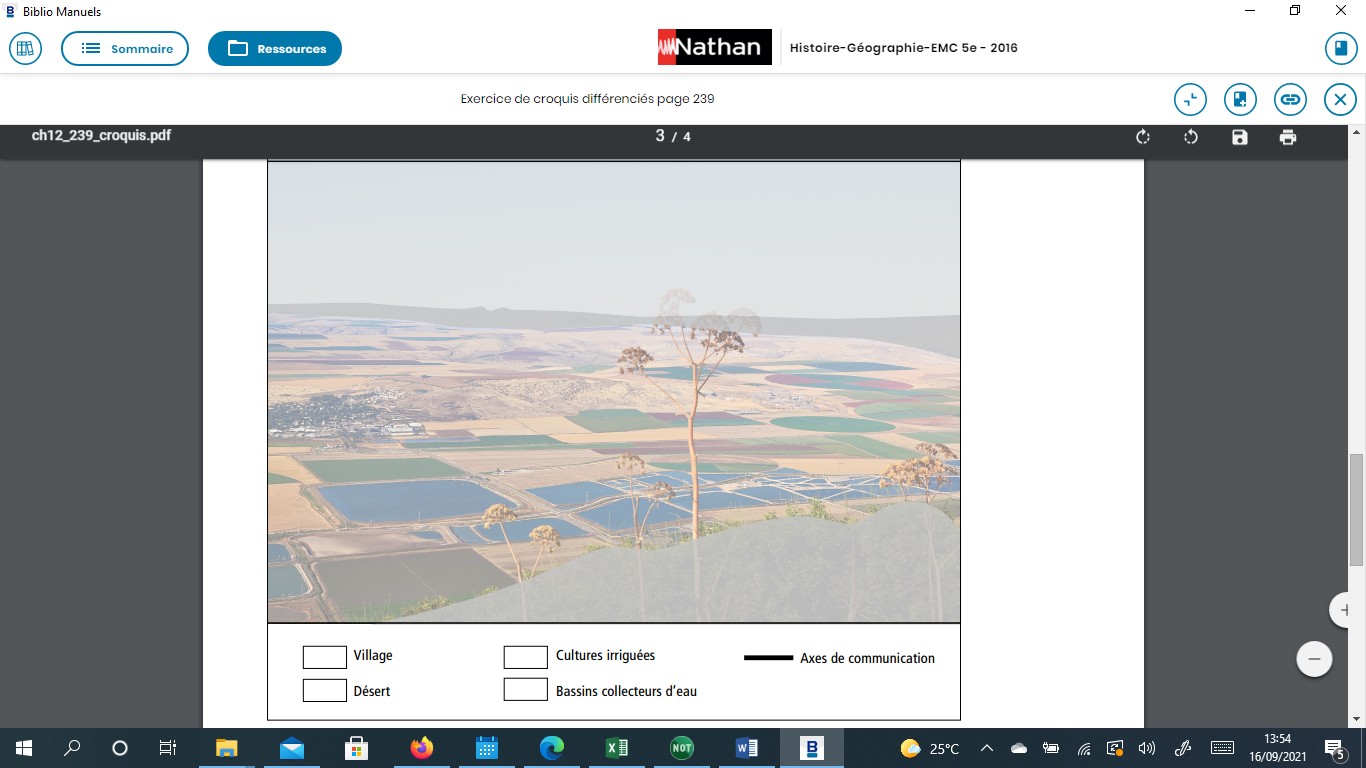 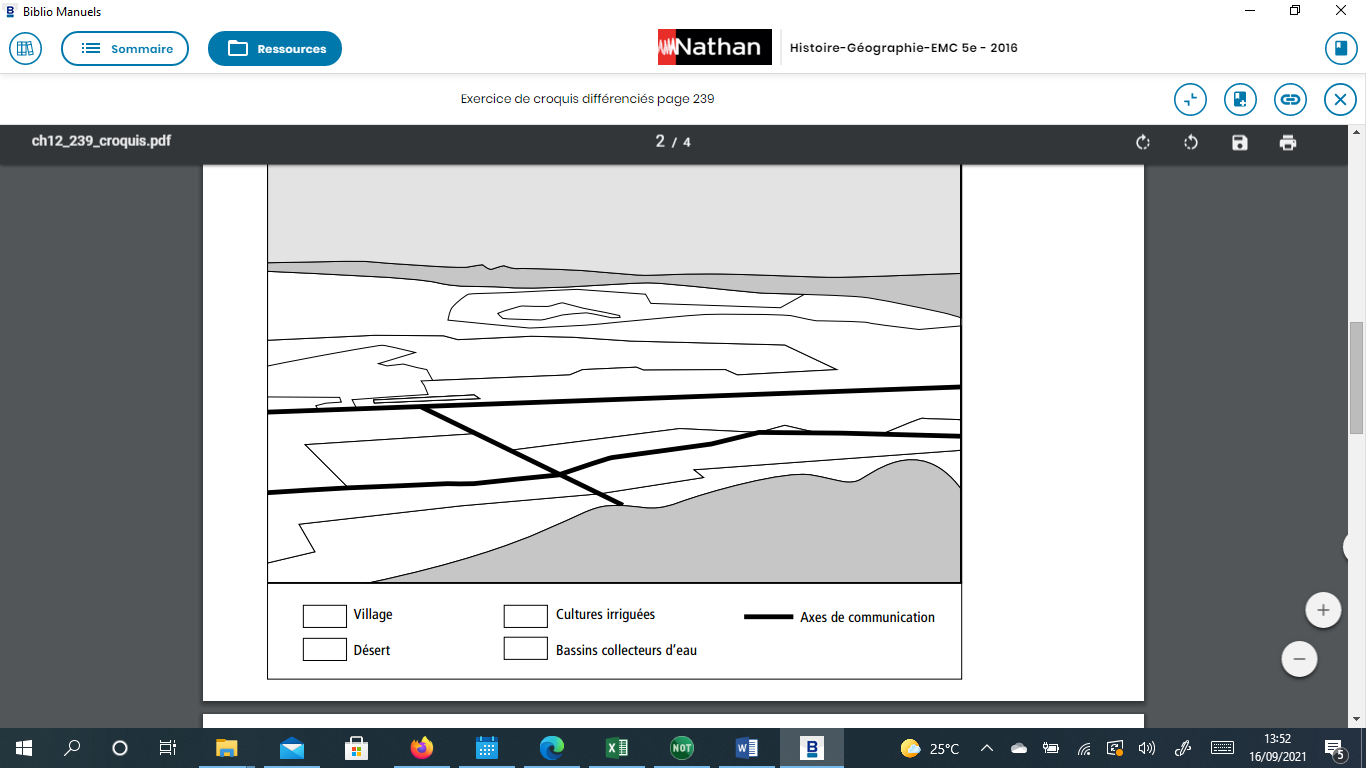 